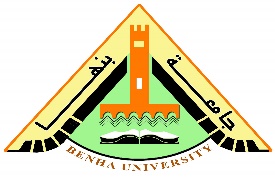 ادارة الدراسات العلياالسيد الأستاذ/ مدير المكتبة الرقمية بإدارة الجامعة                                 تحية طيبة وبعدبرجاء التكرم بتسهيل مهمة الدارسة / ...................(ماجستير/ دكتوراه) بقسم / ......................بكلية التربية النوعية جامعة بنها وذلك لإعطائه افادة بأن موضوع الرسالة تحت عنوان: ...................................................................................................................................................................................................................................................لم يتم تسجيله فى فهرس اتحاد مكتبات الجامعات المصرية.  وتفضلوا سيادتكم بقبول فائق الاحترام والتقديرالموظف المختص              رئيس القسم                     أمين الكلية ،،